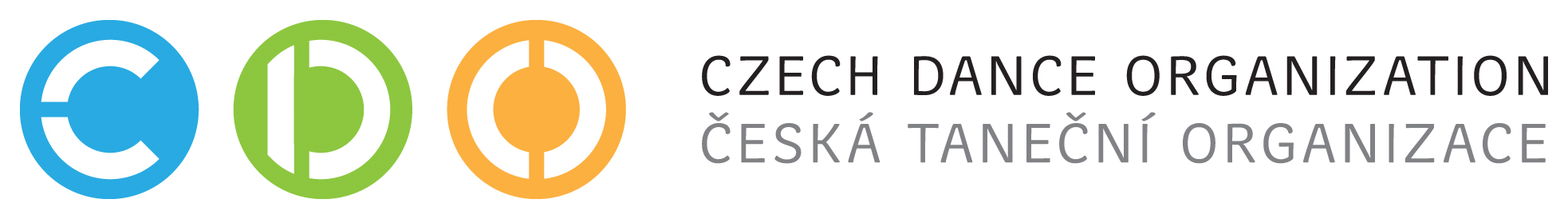 PŘESTUPNÍ ŘÁDPřestupní řád vymezuje postup při přestupování individuálních řádných a evidovaných členů CDO, z.s. (dále jen CDO) z evidence jednoho tanečního kolektivu do druhého. Součástí přestupního řádu jsou podmínky hostování individuálních řádných a evidovaných členů CDO v jiném tanečním kolektivu.I.Vymezení pojmůTaneční sezóna – doba, za kterou se platí jeden roční členský příspěvek individuálního řádného člena CDOČlen CDO (dále jen člen) – řádný nebo evidovaný člen CDO dle Stanov CDO Řádný člen CDO (dále jen řádný člen) – Řádné členství v CDO vzniká podáním řádně vyplněné přihlášky člena do CDO a zaplacením členského příspěvku. Podmínkou vzniku řádného členství v CDO je podání řádně vyplněné přihlášky člena do CDO a zaplacení členského příspěvku. Žadatel zodpovídá za správnost, úplnost a pravdivost údajů uvedených v přihlášce.Evidovaný člen CDO (dále jen evidovaný člen) – Evidované členství v CDO vzniká automaticky vypršením doby, po kterou má řádný člen zaplacený členský příspěvek řádného člena. Vznikem evidovaného členství zaniká automaticky řádné členství individuálního nebo kolektivního člena. Evidované členství zaniká automaticky vypršením doby 12 měsíců od jeho vzniku. Evidovaný člen v průběhu této doby může zaplacením členského příspěvku řádného člena obnovit své řádné členství, čímž jeho evidované členství automaticky zaniká.Krátkodobý člen CDO (dále jen krátkodobý člen) – je členem CDO pouze ve dny konání soutěže CDO (dle Stanov CDO a Finančního řádu CDO). Na krátkodobého člena se nevztahují body II., III. a IV. Tohoto Přestupního řádu.II.Evidence CDOŘádný a Evidovaný člen CDO se vstupem do CDO dává souhlas se zařazením do evidence v příslušném tanečním kolektivu (nebo bez klubové příslušnosti). Odpovědný zástupce (dále jen vedoucí) tanečního kolektivu získává možnost tohoto řádného nebo evidovaného člena zastupovat ve věcech spojených s činností v CDO, tím je především myšleno prodlužování řádného členství tohoto člena CDO. Evidenci členské základny provádí správní úsek CDO. Změna klubové příslušnosti se řídí ustanoveními tohoto přestupního řádu.III.Přestup člena CDOKaždý řádný nebo evidovaný člen CDO má možnost změnit klubovou příslušnost za těchto podmínek:Vedoucí NOVÉHO tanečního kolektivu nebo individuální řádný nebo evidovaný člen zasílá správnímu úseku Přihlášku nového řádného člena a formulář (příloha č. 1) s podpisem vedoucího MATEŘSKÉHO tanečního kolektivu, kde je uvedeno, že vedoucí mateřského tanečního kolektivu s uvolněním řádného nebo evidovaného člena a převedením na nový taneční kolektiv souhlasí. Individuální řádný člen CDO nesmí přestoupit do kolektivu, který je evidovaným členem CDO.Řešení problémů přestupu členů CDOV případě, kdy nebude s přihláškou do nového kolektivu přiložena příloha č. 1 (souhlas s přestupem) nebo bude bez podpisu vedoucího mateřského nebo nového kolektivu, bude správní úsek žádat doplnění, zejména souhlasy se zařazením řádného nebo evidovaného člena do nového tanečního kolektivu. Tyto souhlasy musí být písemné (mailem, dopisem). V případě souhlasu bude řádný nebo evidovaný člen převeden pod nový taneční kolektiv.V případě, kdy nedá vedoucí mateřského kolektivu souhlas s přestupem, zašle správní úsek tomuto řádnému nebo evidovanému členu CDO a vedoucímu mateřského kolektivu žádost o doplnění informací, které jsou předmětem sporu. Žádost je složena z přílohy číslo 2a, 2b. Termín pro doručení této žádosti zpět ke správnímu úseku je 20 dní od data odeslání správním úsekem (rozhodující je v tomto případě razítko České Pošty). Pokud v tomto termínu zpět od vedoucího mateřského kolektivu nedojde, má se za to, že s přestupem souhlasí. Je-li sporem nějaké nesplnění vnitřního řádu, předpisu, stanov či jiného dokumentu kolektivu jiné než dluh za členský příspěvek či za provedené služby (ne dodatečné výchovné, přestupné apod.), převede správní úsek řádného nebo evidovaného člena do nového kolektivu a doporučí mateřskému kolektivu řešit spor mimo CDO např. v soudním řízení. V ostatních případech budou tyto formuláře podstoupeny Prezidiu CDO, které rozhodne o přestupu řádného nebo evidovaného člena do nového tanečního kolektivu. Pokud o to řádný nebo evidovaný člen správní úsek zažádá, bude od doby podání žádosti o přestup až do rozhodnutí o přestupu podmínečně veden (a může tedy i soutěžit) jako bez klubové příslušnosti s tím, že po rozhodnutí o přestupu bude dle tohoto rozhodnutí převeden buď zpět do mateřského kolektivu, nebo do kolektivu nového.Člen CDO má právo podle Stanov CDO ukončit své členství v CDO. Tato skutečnost musí být oznámena písemně na adresu správního úseku. Ukončením členství v CDO ztrácí člen výkonnostní třídy včetně bodového stavu. V případě opětného přihlášení člena do CDO v téže taneční sezóně, kdy ukončil členství v CDO, nebo sezóně bezprostředně následující, bude člen CDO zaregistrován pod původním mateřským kolektivem.IV.Hostování řádného člena CDOKaždý řádný člen CDO má právo hostovat v jiném tanečním kolektivu (neplatí, pokud chce hostovat v kolektivu, který je evidovaným členem CDO). Tato skutečnost je vždy časově omezena, a to maximálně na jednu taneční sezónu a děje se tak pouze při splnění všech následujících předpokladů:Souhlasu vedoucího nového tanečního kolektivu.Souhlasu vedoucího mateřského tanečního kolektivu.Zasláním na správní úsek písemné přihlášky nového člena v novém tanečním kolektivu, který je řádným členem CDO s poznámkou „HOSTOVÁNÍ“ (bude hostovat jako řádný člen) nebo evidenčního listu pro krátkodobé členy v novém tanečním kolektivu, který není členem CDO s poznámkou „HOSTOVÁNÍ“ u příslušného jména (bude hostovat jako krátkodobý člen). Zaplacením členského příspěvku pro hostování v případě, že bude v novém kolektivu hostovat jako řádný člen.Hostujícímu tanečníkovi je vystaveno další evidenční číslo. 
Hostující tanečník se na soutěžích řídí soutěžními řády CDO, především se nesmí současně účastnit jedné soutěžní disciplíny za oba taneční kolektivy.V.Závěrečné ustanoveníTento přestupní řád byl schválen Prezidiem CDO dne 12. 01. 2016. Tímto dnem nabývá platnosti i účinnosti a zároveň pozbývá platnosti dříve schválený přestupní řád.Příloha číslo 1 – přestup členaPŘESTUP ČLENA DO NOVÉHO KOLEKTIVUV …………………………. Dne ……………………. Podpis člena………………………………………							(U osob mladších 15 let musí být podpis zákonného zástupce)Souhlas vedoucího tanečního kolektivu s převedením člena do nového tanečního kolektivu.Já níže podepsaný, vedoucí mateřského kolektivu, souhlasím s převedením výše uvedeného člena do nového tanečního kolektivu.Dne ……………………………… Podpis vedoucího mateřského kolektivu …………………………………Já níže podepsaný, vedoucí nového kolektivu, souhlasím se vstupem výše uvedeného člena do nového tanečního kolektivu.Dne ……………………………… Podpis vedoucího nového kolektivu …………………………………………Poučení a souhlas se zpracováním osobních údajů podle zákona č. 101/2000 Sb., o ochraně osobních údajů, v souladu s vnitřními předpisy CDO, z.s.
I. poučení – Údaje o jménu, příjmení, rodném čísle a adrese jsou považovány za osobní údaje podle zákona č. 101/2000 Sb., o ochraně osobních údajů. Tyto údaje jsou zpracovávány za účelem evidence členské základny CDO, z.s. a evidence placení členských příspěvků a jsou využívány k naplňování úkolů CDO, z.s. vyplývajících ze Stanov CDO, z.s., zejména k realizaci práv a povinností členů CDO, z.s. a naopak. Správcem a zpracovatelem osobních údajů je CDO, z.s. Pověřenými osobami pro zpracování a nakládání s osobními údaji v rámci CDO, z.s. jsou osoby uvedené ve vnitřních předpisech CDO, z.s., do kterých je zájemce oprávněn nahlédnout ve všech kancelářích CDO, z.s. Jiným osobám mohou byt zpřístupněny pouze se souhlasem subjektu těchto údajů, pokud zákon nestanoví jinak. Subjekt osobních údajů je oprávněn k přístupu k osobním údajům vedených o jeho osobě, má právo na jejich opravu a právo žádat o vysvětlení a odstranění závadného stavu.II. souhlas se zpracováním osobních údajů – Tímto prohlašuji, že mé osobní údaje uvedené v přihlášce za člena CDO, z.s. jsou pravdivé a správné a že souhlasím s tím, aby CDO, z.s. tyto údaje zpracovávala pro účely uvedené v Poučení a ve vnitřních předpisech CDO, z.s., včetně zpracování pro potřeby přijetí rozhodnutí orgánů CDO, z.s. o mých právech a povinnostech, a to po dobu potřebnou k zajištění práv a povinnosti spojených s mým členstvím v CDO, z.s. a po jeho ukončení k archivačním účelům. Současně se zavazuji jakoukoliv změnu zpracovávaných osobních údajů bez zbytečného odkladu nahlásit správnímu úseku.Příloha číslo 2a – vyjádření členaVYJÁDŘENÍ ČLENA CDO, z.s. K PŘESTUPUČLEN, který chce přestoupitZde uveďte důvod, proč Vám nebyl umožněn přestup včetně Vašeho vyjádření. Můžete přikládat i přílohy potvrzující Vaše stanovisko.V …………………………. Dne ……………………. Podpis člena………………………………………							(U osob mladších 15 let musí být podpis zákonného zástupce)Příloha číslo 2b – vyjádření vedoucího kolektivuVYJÁDŘENÍ VEDOUCÍHO KOLEKTIVU K PŘESTUPU SVÉHO ČLENAČLEN, vedoucí kolektivu, který zastupuje přestupujícího členaPopište všechny důvody, které Vás vedou k tomu, že svého člena nechcete nechat přestoupit do nového kolektivu. Můžete přikládat i přílohy potvrzující Vaše stanovisko.V …………………………. Dne ……………………. Podpis člena………………………………………CZECH DANCE ORGANIZATION, z.s. (CDO, z.s.)Sídlo: Ohradské nám. 7, 155 00 Praha 5, IČO 22693084NOVÝ taneční kolektivMATEŘSKÝ taneční kolektivEvidenční číslo člena
Příjmení a jménoBydliště včetně PSČRodné čísloTel. KontaktMailCZECH DANCE ORGANIZATION, z.s. (CDO, z.s.)Sídlo: Ohradské nám. 7, 155 00 Praha 5, IČO 22693084Evidenční číslo člena
Příjmení a jménoBydliště včetně PSČTel. KontaktMailCZECH DANCE ORGANIZATION, z.s. (CDO, z.s.)Sídlo: Ohradské nám. 7, 155 00 Praha 5, IČO 22693084Evidenční číslo člena
Příjmení a jménoBydliště včetně PSČTel. KontaktMail